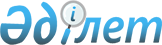 О внесении изменений в некоторые постановления акимата Мунайлинского района
					
			Утративший силу
			
			
		
					Постановление Мунайлинского районного акимата Мангистауской области от 03 сентября 2014 года № 280-қ. Зарегистрировано Департаментом юстиции Мангистауской области от 08 октября 2014 года № 2510. Утратило силу постановлением акимата Мунайлинского района Мангистауской области от 27 мая 2019 года № 98-қ
      Сноска. Утратило силу постановлением акимата Мунайлинского района Мангистауской области от 27.05.2019 № 98-қ (вводится в действие по истечении десяти календарных дней после дня его первого официального опубликования).

      Примечание РЦПИ.

      В тексте документа сохранена пунктуация и орфография оригинала.
      В соответствии с законами Республики Казахстан от 8 декабря 1993 года "Об административно-территориальном устройстве Республики Казахстан", от 21 января 2013 года "О внесении изменений и дополнений в некоторые законодательные акты Республики Казахстан по вопросам ономастики", от 6 апреля 2016 года "О правовых актах", акимат района ПОСТАНОВЛЯЕТ:
      Сноска. Преамбула в редакции постановления акимата Мунайлинского района Мангистауской области от 19.10.2016 № 228-қ (вводится в действие по истечении десяти календарных дней после дня его первого официального опубликования).


      1. Внести следующие изменения в некоторые постановления акимата Мунайлинского района:
      1) в постановление акимата Мунайлинского района от 2 июля 2013 года № 140-қ "О предоставлении помещений для проведения встреч кандидатов с избирателями на договорной основе в период проведения выборов на территории Мунайлинского района" (зарегистрировано в Реестре государственной регистрации нормативных правовых актов за № 2262, опубликовано в газете "Мұнайлы" 6 июля 2013 года):
      преамбулу указанного постановления изложить в следующей редакции:
      "В соответствии с пунктом 4 статьи 28 Конституционного Закона Республики Казахстан от 28 сентября 1995 года "О выборах в Республике Казахстан", акимат района ПОСТАНОВЛЯЕТ:";
      приложение указанного постановления изложить в новой редакции согласно приложению 1 настоящего постановления.
      2) в постановление акимата Мунайлинского района от 2 июля 2013 года № 141-қ "Об определений мест для размещения агитационных печатных материалов кандидатов на территории Мунайлинского района" (зарегистрировано в Реестре государственной регистрации нормативных правовых актов за № 2263, опубликовано в газете "Мұнайлы" 26 июля 2013 года):
      преамбулу указанного постановления изложить в следующей редакции:
      "В соответствии с пунктом 6 статьи 28 Конституцияонного Закона Республики Казахстан от 28 сентября 1995 года "О выборах в Республике Казахстан", акимат района ПОСТАНОВЛЯЕТ:";
      приложение указанного постановления изложить в новой редакции согласно приложению 2 настоящего постановления.
      2. Руководителю аппарата акима Мунайлинского района (Билялов Б.) обеспечить государственную регистрацию настоящего постановления в органах юстиции, его официальное опубликование в информационно-правовой системе "Әділет" и в средствах массовой информации.
      3. Контроль за исполнением настоящего постановления возложить на руководителя аппарата акима района Билялова Б.
      4. Настоящее постановление вступает в силу со дня государственной регистрации в органах юстиции и вводится в действие по истечении десяти календарных дней после дня его первого официального опубликования.
      "СОГЛАСОВАНО"
      Председатель Мунайлинской районной
      избирательной комиссии
      Шалкаров М.
      03 сентября 2014 год Помещения, предоставляемые кандидатам для проведения встреч с избирателями на договорной основе в период проведения выборов на территории Мунайлинского района Места для размещения агитационных печатных материалов кандидатов на территории Мунайлинского района
					© 2012. РГП на ПХВ «Институт законодательства и правовой информации Республики Казахстан» Министерства юстиции Республики Казахстан
				
      Исполняющий обязанности акима

Н. Тажибаев
Приложение 1
к постановлению акимата Мунайлинского района
от 03 сентябрь 2014 года № 280-қ
Наименование сел и сельских округов
Помещения для проведения встреч
Село Мангистау 
Актовый зал средней школы № 1
Сельский округ Кызылтобе
Дом культуры села Кызылтобе 
Село Баянды 
Актовый зал средней школы № 3
Сельский округ Даулет 
Актовый зал средней школы № 4 
Сельский округ Атамекен 
Актовый зал средней школы № 7 
Сельский округ Баскудык 
Актовый зал средней школы № 9 
Сельский округ Батыр
Актовый зал средней школы № 10 Приложение 1
к постановлению акимата Мунайлинского района
от 03 сентября 2014 года № 280-қ
Наименование сел и сельских округов
Места для для размещения агитационных печатных материалов
Село Мангистау 
1) Информационный стенд на территории железнодорожного вокзала "Мангистау" 

2) Информационный стенд на территории здания общественных организации 
Сельский округ Кызылтобе
Информационный стенд на территории отделения сельского округа Кызылтобе Мангистауского областного филиала акционерного общества "Казпочта" 
Село Баянды 
Информационный стенд на территории средней школы №3 
Сельский округ Баскудык 
Информационный стенд на территории центра первичной медико-санитарной помощи в сельском округе Баскудык
Сельский округ Атамекен 
Информационный стенд на территории центра первичной медико-санитарной помощи в сельском округе Атамекен 
Сельский округ Даулет 
Информационный стенд на территории центра первичной медико-санитарной помощи в сельском округе Даулет 
Сельский округ Батыр 
Информационный стенд на территории фельдшерско-акушерского пункта в сельском округе Батыр 